Comune di Albano Vercellese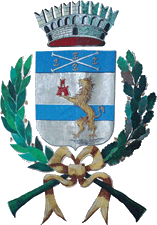 Provincia di VercelliAllo Sportello Unico Attività Produttive di 	Protocollo n. ....................... Data di protocollazione ........./......../............Il sottoscritto ................................................................. nato a ............................................ il ......./....../............Nazionalità ................................ residente in ....................................... Via ........................................ n. ..........Codice Fiscale............................................................ Partita Iva .......................................................................Numero iscrizione al Registro Imprese ................... del ......./....../............ presso la CCIAA di ..........................Telefono ........................................................... casella PEC .............................................................................nella sua qualità di:	titolare della omonima ditta individuale	legale rappresentante della società .......................................................................................................avente sede ....................................................................CF/P.IVA .........................................................................Nr. di iscrizione al Registro Imprese ........................................ del ....../....../............CHIEDEAUTORIZZAZIONE EX ART. 88 TULPS, PER L’INSTALLAZIONE DI APPARECCHI VIDEOTERMINALI EX ART. 110, COMMA 6, LETT. B) DEL TULPS (C.D. V.L.T.)all’interno di (specificare la tipologia di esercizio): sala bingo con spazio dedicato al gioco con apparecchi ex art. 110, c.6, T.U.L.P.S., in misura non superiore ad 1/3 della superficie adibita al gioco del bingo; agenzia di scommesse su eventi sportivi, diversi dalle corse dei cavalli e su eventi non sportivi (D.M. Economia e Finanze 1° marzo 2006, n. 111); agenzia di scommesse a totalizzatore e a quota fissa sulle corse dei cavalli (D.P.R. 8 aprile 1998, n. 169); negozio di gioco, con attività principale la commercializzazione dei prodotti di gioco pubblici (art. 38, commi 2 e 4, D.L. 4 luglio 2006, n. 223); sala pubblica da gioco, allestita specificamente per lo svolgimento del gioco lecito, prevedendo un'area separata per i giochi riservati ai minori; esercizio dedito esclusivamente al gioco con apparecchi ex art. 110, c.6 T.U.L.P.S.;Ubicazione ................................................................................ n. ....../....; superficie utile mq ..............................;n° .................... apparecchi videoterminali di cui all'art. 110, c.6, lett. b), TULPS;concessione/autorizzazione per organizzazione/gestione giochi da intrattenimento ovvero estremi incarico ricevuto da concessionario/titolare di autorizzazione di organizzazione/gestione giochi da intrattenimento, n° .................... del ......./....../............;A tal fine, consapevole che chi rilascia una dichiarazione falsa, anche in parte, perde i benefici eventualmente conseguiti e subisce sanzioni penaliDICHIARAai sensi degli artt. 46 e 47 e 71 e ss. del D.P.R. 28/12/2000 n.445;che non sussistono nei propri confronti “cause di divieto, di decadenza o di sospensione” di cui all’art. 67 del D.lgs. 06/09/2011 n. 159 (Legge antimafia);di non essere nelle condizioni ostative di cui agli artt. 11, 92 e 131 del T.U.L.P.S. (R.D. n. 773/1931 e s.m.i.);DICHIARAZIONI OBBLIGATORIEdi rispettare le norme di prevenzione incendi (nei casi previsti);di impegnarsi a rispettare i parametri numerico-quantitativi stabiliti dal Decreto AAMS del 22 Gennaio 2010;di impegnarsi a rispettare le disposizioni nazionali, regionali e comunali per la prevenzione e il trattamento del gioco d’azzardo patologico (divieto di pubblicità, distanze da luoghi sensibili, orari di esercizio, etc.);di impegnarsi a rispettare le disposizioni locali edilizie, urbanistiche, di destinazione d’uso e igienico-sanitarie;di impegnarsi a comunicare ogni variazione di stati/fatti/condizioni e titolarità rispetto a quanto dichiarato;di essere consapevole che qualora dai controlli, il contenuto delle dichiarazioni risulti non veritiero, oltre alle sanzioni penali opera la decadenza dai benefici ottenuti in base alle dichiarazioni stesse (art. 75, D.P.R. n. 445/2000);di prestare il consenso al trattamento dei dati personali per l'espletamento della presente procedura.ALLEGA, a pena di irricevibilità dell’istanza:Copia documento di identità (nel caso in cui l’istanza non sia sottoscritta in forma digitale e in assenza di procura);Copia permesso di soggiorno o carta di soggiorno del firmatario (per cittadini extracomunitari, anche per chi è stato riconosciuto rifugiato politico; se il permesso scade entro 30 giorni: copia della ricevuta della richiesta di rinnovo);Procura/delega (nel caso di procura/delega a presentare l’istanza);Attestazione del versamento di oneri, diritti, etc (nella misura e con le modalità indicate sul sito dell’Amministrazione);attestazione del versamento dell’imposta di bollo: estremi del codice identificativo della marca da bollo, che deve essere annullata e conservata dall’interessato ovvero assolvimento dell’imposta di bollo con le altre modalità previste, anche in modalità virtuale o tramite @bollo;Scia prevenzione incendi, in caso di locali con capienza superiore a 100 persone, ovvero superficie superiore a 200 mq a qualunque attività destinati.Data di compilazione ......./....../............Documento firmato digitalmente ai sensi delle vigenti disposizioni di legge.Allegato AIl sottoscritto ............................................................ nato a ................................................... il ......./....../............Nazionalità ............................................................ residente in ...........................................................................Via ....................................................................................................................................... n. ...........................Codice Fiscale ................................................................ Partita Iva ...................................................................telefono ........................................................ casella PEC ...................................................................................nella sua qualità di: legale rappresentante/amministratore  socio  avente titolo, quale ..............................;consapevole che chi rilascia una dichiarazione falsa, anche in parte, perde i benefici eventualmente conseguiti e subisce sanzioni penaliai sensi degli artt. 46 e 47 e 71 e ss. del D.P.R. 28/12/2000 n.445DICHIARAche non sussistono nei propri confronti “cause di divieto, di decadenza o di sospensione" di cui all’art. 67 del D.lgs. 06/09/2011 n. 159 (Legge antimafia);di non essere nelle condizioni ostative di cui agli artt. 11 e 92 del T.U.L.P.S. (R.D. n. 773/1931 e s.m.i.);di essere consapevole che, qualora il contenuto delle dichiarazioni risulti non veritiero, oltre alle sanzioni penali opera la decadenza dai benefici ottenuti in base alle dichiarazioni stesse (art. 75, D.P.R. n. 445/2000);ALLEGA, a pena di irricevibilità:Copia documento di identità (nel caso in cui l’istanza/com.ne non sia sottoscritta in forma digitale e in assenza di procura);Copia permesso di soggiorno o carta di soggiorno del firmatario [per cittadini extracomunitari, anche per chi è stato riconosciuto rifugiato politico; se il permesso scade entro 30 giorni: copia della ricevuta della richiesta di rinnovo);Data di compilazione ....../....../............Documento firmato digitalmente ai sensi delle vigenti disposizioni di legge.Esercizio con apparecchi videoterminali, ex art. 110, c.6, lett. b) del TULPSISTANZA DI AUTORIZZAZIONE(artt. 88 e 110, c.6, lett. b) TULPS - R.D. n. 773/1931 - D.lgs. n. 222/2016, Tabella A) attività n. 84)POSSESSO DEI REQUISITI DI ONORABILITÀPOSSESSO DEI REQUISITI DA PARTE DEGLI ALTRI SOCI